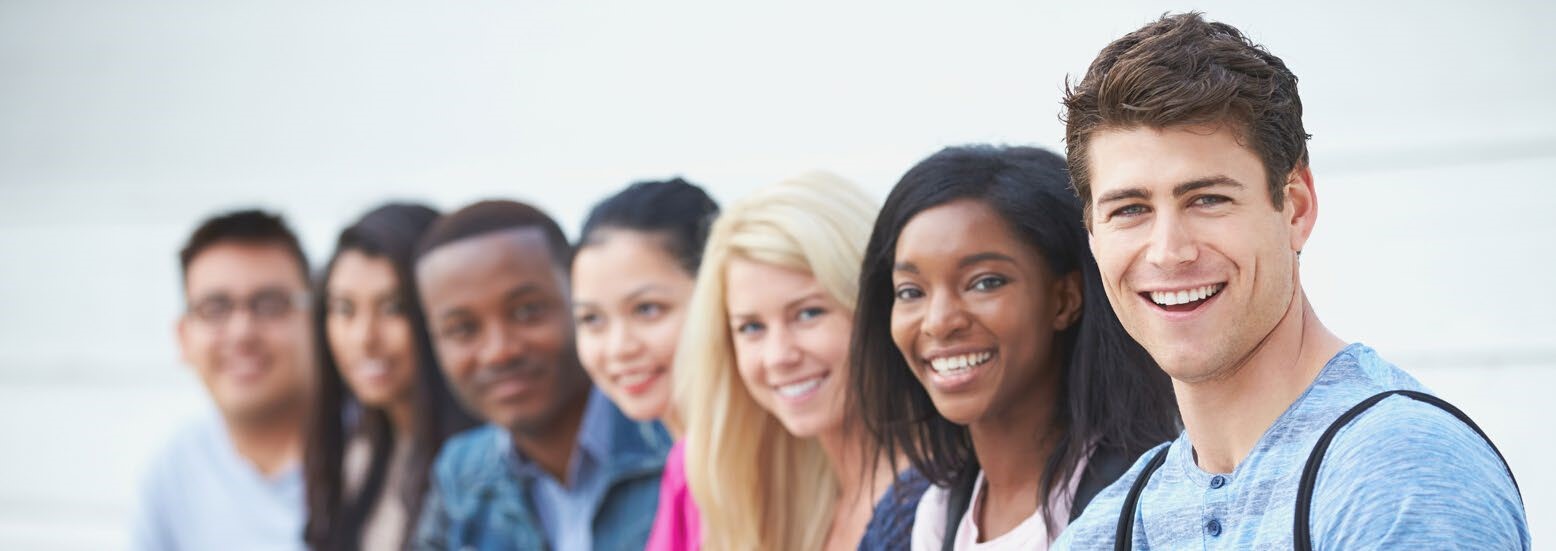 Now accepting applications! The Jerry W. Taylor and Earl H. Hale, Jr. Scholarships, sponsored by the Rotary Club of Prince George County Charitable Foundation, Inc., have available scholarships to deserving seniors at Prince George High School and Rowanty Vocational Technical Center who will attend a college, university, or trade school. The scholarship awards are $1,000 each and are paid directly to the school the recipient will attend. Scholarship applications must be post marked no later than June 15, 2023, by 5 p.m. BACKGROUND: Jerry W. Taylor Scholarship was established in 1998 to honor the memory of Mr. Taylor, a charter member of the Club. Mr. Taylor served as the Club's first treasurer and lived by the Rotary motto, "Service Above Self." Mr. Taylor was a longtime resident of Prince George County, a successful accountant, a devoted husband and father, and a civic leader. He took a special interest in young people and occasionally accompanied them as they explored various educational opportunities. Earl H. Hale, Jr. Scholarship was established in 2014 in memory of Mr. Hale for his active leadership demonstrated in the Club as its Founder and charter member. Mr. Hale was a Past District Governor of Rotary District 7600, a recipient of the Meritorious Service Award, a Paul Harris Fellow, and a Past President of the Rotary Club of Prince George. Mr. Hale dedicated himself to supporting his community and the students of Prince George County. DATE:  ____________________ 	 	 	 	 NAME: __________________________________________________________________________________   	 (LAST) 	 	 	 	(FIRST) 	 	 	 (MIDDLE) ADDRESS_______________________________________________________________________________ PLEASE SELECT THE HIGH SCHOOL YOU ATTEND:       	  PRINCE GEORGE HIGH SCHOOL 	 	 	 ROWTANY TECHNICAL CENTER PHONE NUMBER: ______________________________  EMAIL: _________________________________ WHAT COLLEGE OR UNIVERSITY DO YOU PLAN TO ATTEND? ____________________________________________________________________________________ APPLIED 	____ YES   ____ NO  	 	ACCEPTED  ____ YES  	 ____NO PLEASE LIST YOUR ANTICIPATED FIELD OF STUDY:  (IF YOU HAVE NOT DECIDED ON A FIELD OF STUDY, PLEASE TYPE N/A) PROVIDE A LIST AND DESCRIPTION OF EXTRACURRICULAR ACTIVITIES, PUBLIC SERVICE ACTIVITIES AND AWARDS RECEIVED DURING HIGH SCHOOL. PLEASE LIST ANY WORK EXPERIENCE, AND JOB DUTIES. WRITE A STATEMENT USING 250 WORDS OR LESS, DESCRIBING WHY YOU SHOULD RECEIVE THE SCHOLARSHIP AND HOW IT WILL HELP YOU ACHIEVE YOUR GOALS.  WRITE AN ESSAY USING 250 WORDS OR LESS, EXPLAINING HOW OPPORTUNITIES AND CHALLENGES YOU HAVE ENCOUNTERED HAVE PREPARED YOU TO SERVE YOUR COMMUNITY.)   ADDITIONAL SUPPORTING DOCUMENTS NAME: _________________________________________________________________________________  	 	(LAST) 	 	 	 	(FIRST) 	 	 	(MIDDLE) DEADLINE FOR POST MARKED APPLICATIONS: June 15, 2023 BY 5:00 p.m. Before submitting your application package for consideration, please review the following checklist to ensure all necessary materials are included.  Failure to provide any of the requested information or documentation by the deadline will disqualify you from consideration for the Jerry W. Taylor and Earl H. Hale, Jr. scholarships. COMPLETED SCHOLARSHIP APPLICATION TWO (2) LETTERS OF RECOMMENDATION   ACADEMIC TRANSCRIPTS TO INCLUDE YOUR GPA AND CLASS RANK  SAT OR ACT SCORES       5.  YOUR ESSAY OF 250 WORDS OR LESS I certify that the information in this application and any accompanying documents are true and correct to the best of my knowledge. ________________________________________  	 	__________________________________ APPLICANT’S SIGNATURE  	 	 	 	 	DATE :Return completed application via mail or email to: Rotary Club of Prince George County P.O. Box 441, Prince George, VA 23875 pgrotary23875@gmail.com PARENT/LEGAL GUARDIAN’S NAME:  	 PARENT/LEGAL GUARDIAN’S EMPLOYER AND TITLE: _____________________________________ _____________________________________ PARENT/LEGAL GUARDIAN’S NAME:  	 PARENT/LEGAL GUARDIAN’S EMPLOYER AND TITLE: _____________________________________ _____________________________________ 